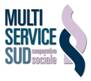 REFEZIONE SCOLASTICA(servizio in concessione -Comune di Potenza)MODULO RICHIESTA FRUIZIONE MENSA SCOLASTICAA.S. 2022-2023   Il/La sottoscritto/a____________________________________________ nato/a a_________________________________    prov.________ il________________ residente a _______________________ in via ______________________________    rec. telefonico:________________________________e-mail _______________________________________________                                               (obbligatorio)                                                                                  (obbligatorio)    Generalità dell’altro genitore :_________________________________________________________________________                                                                                              (cognome e nome)    Nato/a a :___________________________________ prov.________________________ il________________________Genitore /tutore di:_____________________________________________________________________________________________                                                                                (cognome e nome del bambino)             nato a     _________________________________ prov.________________________ il ______________________             frequentante per l’a.s. 2022-2023 dell’Istituto Comprensivo:_______________________________________________               sede di:______________________________ grado:____________________ classe:___________sezione:________                                                                                                     (infanzia, primaria, etc)             richiesta dieta speciale:__________________________________________________________________________                                                                                                  (per motivi di intolleranza/allergie (allegare certificato medico) e/o religiosi)2)______________________________________________________________________________________________                                                                                 (cognome e nome del bambino)             nato a     _________________________________ prov.________________________ il _____________________             frequentante per l’a.s. 2021-2022 l’Istituto Comprensivo:______________________________________________               sede di:______________________________ grado:___________________ classe:___________sezione:__________                                                                                                    (infanzia, primaria, etc)             richiesta dieta speciale:_________________________________________________________________________                                                                                                  (per motivi di intolleranza/allergie (allegare certificato medico) e/o religiosi)C H I E D E
      l’iscrizione al servizio di refezione scolastica per il/i proprio/i figlio/i, per l’anno scolastico 2022/2023 A tal fine, consapevole della responsabilità penale che si assume ai sensi dell'art. 76 del D.P.R.445 del 28/12/2000 per falsità in atti e dichiarazioni false e della possibilità di decadenza dell'assegnazione del servizio, nonchè delle sanzioni in caso di dichiarazioni non veritiere,DICHIARAdi essere a conoscenza che il servizio di ristorazione scolastica è soggetto a contribuzione secondo la  modalità  “servizio in pre-pagato” ossia con anticipo di 
25 pasti per   le scuole dell’infanzia e di 20 pasti per le scuole primarie ;di essere  consapevole che e’ fatto obbligo al sottoscrittore di pagare la quota pasto anticipatamente pena la sospensione immediata    del servizio senza obbligo di preavviso;di essere consapevole che non si potrà in nessun modo accedere al servizio nei casi in cui:non risulta essere stata presentata ed accettata domanda di iscrizione;non risulta essere in regola con i pagamenti (da effettuarsi secondo le modalità di seguito indicate);non risulta essere in regola con i pagamenti del servizio mensa relativi agli ultimi cinque anni  sia per gli iscritti sopra indicati che per uno dei membri del proprio nucleo familiare;di essere a conoscenza che le comunicazioni inerenti il servizio mensa verranno inoltrate esclusivamente via mail all’indirizzo di posta elettronica indicato in        domanda dal richiedente;di essere a conoscenza che l’Amministrazione comunale può effettuare qualsiasi controllo su stati e fatti personali propri  e di terzi dichiarati nella presente domanda;di impegnarsi a produrre i documenti eventualmente richiesti nell'ambito di tali verifiche;di impegnarsi a comunicare tempestivamente qualsiasi variazione intervenga nei dati dichiarati 
nel presente modulo;di essere a conoscenza che i dati forniti saranno utilizzati esclusivamente per i fini istituzionali del servizio, come dalla legge sulla privacy; titolare del trattamento dei dati personali è il Comune di Potenza, titolare del trattamento dei dati e’ la Soc. Coop. Multiservice Sud Cooperativa sociale; di impegnarsi ,in presenza di patologie quali allergie, intolleranze, malattie metaboliche ecc., ad allegare alla presente domanda certificato medico valido rilasciato da pediatri di base o da specialisti in allergologia e malattie metaboliche (nel caso di utilizzo di prodotti dietetici particolari e’ necessario che vengano prescritti nel medesimo certificato); di essere a conoscenza che il piano tariffario applicato è il seguente:            dal secondo figlio in poi, si applicano le seguenti riduzioni:riduzione pari al 50% della quota di contribuzione prevista per il primo figlio, per le fasce ISEE fino ad € 13.000,00;riduzione pari al 30% della quota di contribuzione prevista per il primo figlio, per le fasce ISEE da € 13.000,01 ad € 18.000,00;di essere a conoscenza della validità annuale delle tariffe e che nel corso dell'anno 2023  le stesse potrebbero subire  variazioni e, pertanto, si impegna , in base alla propria condizione di cui all'ultima attestazione ISEE, al pagamento della tariffa eventualmente rideterminata;di essere consapevole che il servizio di riscossione scolastica è affidato in concessione alla Soc. Coop. Multiservice Sud Cooperativa sociale, come stabilito dal capitolato di gara in essere;di   essere  consapevole che  la  corrispondente  retta  va  versata  alla ditta medesima nelle seguenti modalita’:bonifico bancario  codice IBAN: IT42R0542404201000000153541-Banca Popolare dei Bari;   on-line registrandosi al portale “Planet School” accedendo alla sezione pagamenti;presso gli uffici della Multiservice Sud siti in Via Appia 206-Potenza- nei seguenti orari: mattina: dal lunedi’ al venerdi’ dalle ore 9.00 alle ore 13.00  pomeriggio: lunedì e giovedì dalle ore 14.30 alle ore 17.00di essere informato, tramite apposita informativa resa disponibile dall’ente a cui è indirizzato il presente documento, ai sensi e per gli effetti degli articoli 13 e seg. del Regolamento Generale sulla Protezione dei Dati (RGPD-UE 2016/679), che i dati personali raccolti saranno trattati, anche con strumenti informatici, esclusivamente nell’ambito del procedimento per il quale la presente istanza/dichiarazione viene resa.      
CHIEDE, inoltre:
        la prestazione sociale agevolatadi impegnarsi, pertanto,  a  pagare  la  retta assegnata sulla base del valore ISEE in corso di validità;di impegnarsi  a   presentare   l’Attestazione  ISEE  entro  30  giorni dalla data die presentazione delle domande di iscrizione al servizio; in attesa  della  presentazione  dell’Attestazione  ISEE il pagamento dovrà essere effettuato in base alla tariffa massima;di essere a conoscenza  che  l’Attestazione  ISEE  allegata alla domanda alla scadenza dovrà  essere ripresentata entro il 31 marzo 2023,  pena l’applicazione della fascia massima di contribuzione, ossia il 100%;.di non indicare gli estremi della propria attestazione ISEE in corso di validità, accettando che la mancata  indicazione degli stessi comporta   automaticamente l'attribuzione della fascia più alta per la determinazione della     retta e di essere a conoscenza che l’attribuzione della retta massima rimarrà in essere per l’intero anno scolastico 2022-2023.Si allega:Copia Attestazione ISEE in corso di validità (da allegare solo se e’ richiesta la riduzione della tariffa);Copia della certificazione rilasciata dal medico competente (da allegare come indicato al punto 9);Copia Documento Identita’ in corso di validita’ di chi sottoscrive la richiesta di fruizione del servizioPotenza, ___________________                                                                          IL DICHIARANTE                                                                                                                                    																	______________________________                                                                                                      Informativa sul trattamento dei dati personali forniti con la richiesta (Ai sensi dell’art. 13 e 14 Reg. UE 2016/679 – Regolamento generale sulla protezione dei dati)1. Finalità del trattamentoLa informiamo che il Titolare del Trattamento dei suoi dati personali è il Comune di Potenza, sede in piazza G. Matteotti, s.n., Rappresentato dal sindaco p.t., per l’esercizio delle funzioni, connesse e strumentali, dei compiti di svolgimento del servizio di Refezione Scolastica ed è svolto nel rispetto dei principi di pertinenza e non eccedenza anche con l’utilizzo di procedure informatizzate garantendo la riservatezza e la sicurezza dei dati stessiContatti: sindaco@comune.potenza.itQuesta amministrazione ha nominato Responsabile Comunale della Protezione dei Dati Personali, a cui gli interessati possono rivolgersi per tutte le questioni relative al trattamento dei loro dati personali e all’esercizio dei loro diritti derivanti dalla normativa nazionale e comunitaria in materia di protezione dei dati personali:Contatti: privacy@wemapp.eu Le finalità istituzionali del trattamento di dati personali sonoI Suoi dati personali da Lei forniti o raccolti da altri titolari del trattamento saranno raccolti e trattati per le sottoelencate finalità: Iscrizioni al servizio di refezione scolastica e controllo delle eventuali attestazioni ISEE ai fini dell’attribuzione delle quote agevolate; Attribuzione/riscossione delle quote di contribuzione; Accertamento dell’avvenuto pagamento e, in caso di insolvenza, recupero dello stesso; Gestione delle richieste di diete speciali; Fornitura, preparazione, cottura di tutte le derrate alimentari e fornitura dei prodotti occorrenti per l’espletamento del servizio, garantendo l’alta qualità degli stessi, tenuto conto degli utenti destinatari del servizio; Fornitura di pasti nel rispetto delle disposizioni del Ministero della salute (Linee di indirizzo nazionale per la ristorazione scolastica – 2010); Fornitura di diete personalizzate e cestini freddi in occasione di gite scolastiche; Organizzare percorsi educativi volti a sensibilizzare gli alunni, le insegnanti e le famiglie sul tema degli sprechi alimentari e gli impatti ambientali, economici e sociali ad essi connessi al fine di contribuire ad un comportamento corretto e propositivo dei bambini anche durante il momento del pasto (Linee di indirizzo rivolte agli enti gestori di mense scolastiche, aziendali, ospedaliere, sociali e di comunità, al fine di prevenire e ridurre lo spreco connesso alla somministrazione degli alimenti del Ministero della salute del 16 aprile 2018). Impegno a recuperare i prodotti non somministrati e a destinarli ad organizzazioni non lucrative di utilità sociale che effettuano, a fini di beneficenza, distribuzione gratuita agli indigenti di prodotti alimentari, in linea con quanto previsto dalla legge 19 agosto 2016, n. 166 (D.M. Mipaaf del 18 dicembre 2017) Gestione dei pagamenti anche in formato ed elettronico.2. Natura del conferimento
Il conferimento dei dati personali è obbligatorio, il rifiuto di fornire gli stessi preclude la possibilità di usufruire del servizio di refezione scolastica.3. Modalità del trattamentoLa gestione del servizio di refezione scolastica comporta il trattamento di dati comuni e, nell’ambito di specifiche attività, di particolari dati (sensibili anche relativi alla salute e giudiziari), inerenti i minori e/o i Tutori/genitori nonché dei familiari/conviventi che abitano o convivono nel medesimo nucleo dell’interessato, anche con modalità informatizzate.In relazione alle finalità di cui sopra, il trattamento dei dati personali avverrà con modalità informatiche e manuali, in modo da garantire la riservatezza e la sicurezza degli stessi.I dati non saranno diffusi e/o comunicati a terzi senza il dovuto consenso, salvo che tali operazioni siano necessarie per dare attuazione a norme di legge, di regolamento e/o di contratto. Inoltre, è fatta salva la possibilità di un ulteriore utilizzo dei dati per trattamenti successivi compatibili con le finalità della raccolta anche in forma aggregata per l’elaborazione di statistiche riguardanti il servizio erogato. I dati sono trattati all’Interno dell’Unione Europea. La base giuridica del trattamento è la gestione di mense scolastiche o la fornitura di sussidi, contributi e materiale didattico (ex art. 73, comma 2, lett. b), D.Lgs. n. 196/2003, recante: “Codice in materia di protezione dei dati personali”) e le norme di settore.I dati saranno conservati per il periodo necessario all’espletamento del servizio in questione e in ogni caso per il tempo previsto dalle disposizioni in materia di conservazione degli atti e documenti amministrativi.La base giuridica del trattamento di dati personali per le finalità sopra esposte è da individuarsi nel disposto dell’art. 6 par. 1 lett. E), “il trattamento è necessario per l'esecuzione di un compito di interesse pubblico o connesso all'esercizio di pubblici poteri di cui è investito il titolare del trattamento”.La base giuridica per il trattamento per dati particolari è rappresentata dall’art. 9 GDPR lett. G “il trattamento è necessario per motivi di interesse pubblico rilevante sulla base del diritto dell'Unione o degli Stati membri, che deve essere proporzionato alla finalità perseguita, rispettare l'essenza del diritto alla protezione dei dati e prevedere misure appropriate e specifiche per tutelare i diritti fondamentali e gli interessi dell'interessato”.4. Categorie di soggetti ai quali i dati personali possono essere comunicati o che possono venirne a conoscenza in qualità di Responsabili o IncaricatiAutorizzati
Potranno venire a conoscenza dei dati personali i dipendenti e i collaboratori, anche esterni, del Titolare e i soggetti che forniscono servizi strumentali alle finalità di cui sopra. Tali soggetti agiranno in qualità di Responsabili o Incaricati del trattamento                                           DestinatariI destinatari delle sue informazioni personali possono essere, oltre agli incaricati, Autorità Giudiziaria o altre pubbliche amministrazioni come previsto dalle normative vigentiIl titolare condividerà i tuoi dati con La società Multiservice sud cooperativa sociale che è stata designata responsabile del trattamento ai sensi degli articoli 28 e seguenti del Regolamento UE5. Diritti dell’interessato
Agli interessati sono riconosciuti i diritti previsti dall’art. 15 e seguenti del Regolamento UE 2016/679 ed in particolare, il diritto di accedere ai propri dati personali, di chiederne la rettifica o l’integrazione se incompleti o inesatti, la limitazione, la cancellazione, nonché di opporsi al loro trattamento, rivolgendo la richiesta al Comune di Potenza in qualità di Titolare, oppure al Responsabile per la protezione dei dati personali (Data Protection Officer - “DPO”) e-mail: privacy@wemapp.eu 6. Reclamo all’Autorità GaranteIn ultima istanza, oltre alle tutele previste in sede amministrativa o giurisdizionale, è ammesso comunque il reclamo all’Autorità Garante, nel caso si ritenga che il trattamento avvenga in violazione del Regolamento citato.FASCE ISEE% QUOTA DI CONTRIBUZIONE A CARICO DELL’UTENTEQUOTA DI COMPARTECIPAZIONE A CARICO DELL’UTENTEFino a € 7.000,00esonero€ 0,00Da € 7.000,00 a € 10.000,0030%€ 1,87Da € 10.000,00 a € 13.000,0050%€ 3.12Da € 13.000,00 a € 16.000,0070%€ 4.37Da € 16.000,00 a € 18.000,0090%€ 5,62Oltre € 18.000,01100%€ 6,24RISERVATO ALL’UFFICIORISERVATO ALL’UFFICIORISERVATO ALL’UFFICIORISERVATO ALL’UFFICIORISERVATO ALL’UFFICIOFiglioFasciaRiduzioneRiduzioneCosto pasto1°2°3°Ric. Nr.Ric. Nr.delImportoImportoBonificoBonificodelImportoImporto